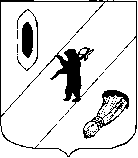 АДМИНИСТРАЦИЯ ГАВРИЛОВ-ЯМСКОГОМУНИЦИПАЛЬНОГО РАЙОНАПОСТАНОВЛЕНИЕ08.04.2015   № 503О создании экспертной комиссии по проведению предварительной экспертной оценки последствий реорганизации (ликвидации) муниципальных образовательных учреждений Гаврилов-Ямского муниципального районаРуководствуясь статьями 57, 58, 59, 60 Гражданского кодекса Российской Федерации, статьей 16 Федерального закона от 12.01.1996 № 7-ФЗ «О некоммерческих организациях», Федерального закона от 29.12.2012 №273-ФЗ «Об образовании в Российской Федерации», Положением о порядке создания, реорганизации и ликвидации муниципальных образовательных учреждений Гаврилов-Ямского муниципального района, утвержденном решением Собрания представителей Гаврилов-Ямского муниципального района от 29.04.2010 №12, статьей 26 Устава Гаврилов-Ямского муниципального района,АДМИНИСТРАЦИЯ МУНИЦИПАЛЬНОГО РАЙОНА ПОСТАНОВЛЯЕТ:1.Создать экспертную комиссию по проведению предварительной экспертной оценки последствий реорганизации (ликвидации) муниципальных образовательных учреждений Гаврилов-Ямского муниципального района.2. Утвердить состав экспертной комиссии по проведению предварительной экспертной оценки последствий реорганизации (ликвидации) муниципальных образовательных учреждений Гаврилов-Ямского муниципального района (Приложение 1).3. Утвердить Положение об экспертной комиссии по проведению предварительной экспертной оценки последствий реорганизации (ликвидации) муниципальных образовательных учреждений Гаврилов-Ямского муниципального района (Приложение 2).4.  Утвердить формупредварительного экспертного заключения оценки последствий реорганизации (ликвидации) муниципальных образовательных учреждений Гаврилов-Ямского муниципального района (Приложение 3).5.  Контроль за выполнением постановления возложить на первого заместителя Главы Администрации Гаврилов-Ямского муниципального района Забаева А.А.	6. Постановление разместить на официальном сайте Администрации Гаврилов-Ямского муниципального района в сети Интернет.	7. Постановление вступает в силу с момента подписания.Глава Администрации муниципального района                                         В.И. Серебряков                 Приложение 1к постановлениюАдминистрации Гаврилов-Ямского муниципального района от 08.04.2015 № 503С О С Т А Вэкспертной комиссии по проведению предварительной экспертной оценки последствий реорганизации (ликвидации) муниципальных образовательных учреждений Гаврилов-Ямского муниципального районаЗабаевА.А.-первый заместитель главы Администрации Гаврилов-Ямского муниципального района, председатель комиссииХайданов В.Ю.-начальник управления образования Администрации Гаврилов-Ямского муниципального района, заместитель председателя комиссииУзикова Е.В.-начальник отдела дошкольного, общего и дополнительного образования управления образования Администрации Гаврилов-Ямского муниципального района, секретарь комиссииЕжикова М.С.- директор муниципального бюджетного образовательного учреждения Великосельской средней общеобразовательной школы, депутат Собрания представителей Гаврилов-Ямского муниципального районаФролова Т.А.- председатель Гаврилов-Ямской районной организации профсоюза работников народного образования и науки РФКазанкина М.В.- главный бухгалтер Управления образования Администрации Гаврилов-Ямского муниципального районаА.С.Горшков- консультант-юрист отдела по организационно-правовой работе и муниципальной службе Администрации Гаврилов-Ямского муниципального района                  Приложение 2к постановлению Администрации Гаврилов-Ямского муниципального района от 08.04.2015 № 503П О Л О Ж Е Н И Еоб экспертной комиссии по проведению предварительной экспертной оценки последствий реорганизации (ликвидации) муниципальных образовательных учреждений Гаврилов-Ямского муниципального района1. Общие положения1.1.Для организации и проведения работы по предварительной экспертизе оценки последствий реорганизации (ликвидации) образовательных учреждений Гаврилов-Ямского муниципального района создается муниципальная экспертная комиссия.1.2.Экспертная комиссия создается постановлением Администрации Гаврилов-Ямского муниципального района. Состав экспертной комиссии не менее пяти человек. В состав экспертной комиссии включаются представители органов местного самоуправления, управления образования, образовательных учреждений, общественных организаций, органов самоуправления образовательных учреждений.Список членов экспертной комиссии утверждается постановлением Администрации Гаврилов-Ямского муниципального района по представлению управления образования Администрации муниципального района.Секретарем экспертной комиссии назначается работник управления образования Администрации муниципального района, в функции которого входит организация работы экспертной комиссии, ведение протоколов заседаний комиссии.К работе экспертной комиссии в обязательном порядке привлекаются директор муниципального образовательного учреждения, которое подлежит реорганизации (ликвидации), глава поселения, на чьей территории находится данное муниципальное образовательное учреждение, представитель органов самоуправления школы (по решению данных органов).1.3.В своей работе экспертная комиссия руководствуется законодательством Российской Федерации, законодательными и другими нормативными правовыми актами области и муниципального района, регулирующими процедуру ликвидации (реорганизации) образовательных учреждений, настоящим Положением.1.4. Экспертная комиссия является совещательным органом. Её решение оформляется протоколом.2. Задачи и функции экспертной комиссии2.1. Экспертная комиссия организует и проводит экспертную оценку последствий реорганизации (ликвидации) муниципальных образовательных учреждений в соответствии с целями и задачами, поставленными перед ней.2.2. Готовит экспертное заключение о последствиях реорганизации (ликвидации) муниципальных образовательных учреждений и предоставляет его в управление образования.3. Права экспертной комиссииЭкспертной комиссии предоставляется право:3.1.Запрашивать от соответствующих органов необходимую информацию для полного изучения последствий реорганизации (ликвидации) образовательного учреждения.3.2. Привлекать к работе в составе экспертной комиссии в качестве консультантов руководителей и специалистов структурных подразделений администрации района, представителей общественности.3.3. Заслушивать на заседаниях экспертной комиссии руководителей и специалистов структурных подразделений администрации района, образовательных учреждений, а также других должностных лиц по вопросам проведения процедуры реорганизации (ликвидации) образовательного учреждения.3.4. Информировать Главу Администрации муниципального района по вопросам, входящим в компетенцию комиссии.3.5.Вносить в установленном порядке Главе Администрации муниципального района предложения, направленные на реализацию задач экспертной группы.4. Организация работы экспертной комиссии4.1. Заседания комиссии проводятся по мере необходимости.4.2. Работой экспертной комиссии руководит председатель.4.3.Дату, время и место проведения заседания устанавливает председатель комиссии или заместитель председателя комиссии.4.4.Заместитель председателя комиссии исполняет полномочия председателя комиссии в период его временного отсутствия.4.5. В период между заседаниями комиссии ее работу организует заместитель председателя.4.6. Экспертная комиссия рассматривает вопросы, относящиеся к ее деятельности и компетенции на заседаниях, которые собираются по мере необходимости.4.7. Решения экспертной комиссии принимаются большинством голосов.4.8. Заседания комиссии протоколируются.4.9. Секретарь комиссии ведет делопроизводство:журнал регистрации документов, представленных на экспертизу,протоколы заседаний комиссии.4.10. Хранение документации экспертной комиссии (планов, отчетов, журналов регистрации документов, протоколов заседаний и т. д.) возлагается на секретаря.Приложение 3к постановлению Администрации Гаврилов-Ямского муниципального района от 08.04.2015 № 503Форма экспертного заключения оценки последствий реорганизации (ликвидации) муниципальных образовательных учреждений Гаврилов-Ямского муниципального районаЭкспертная оценка последствий реорганизации (ликвидации) образовательного учрежденияЭкспертная комиссия в составе:Председатель:_____________________________________________________Члены комиссии:___________________________________________________В соответствии со статьей 13 Федерального закона от 24.07.98 № 124-ФЗ "Об основных гарантиях прав ребенка в Российской Федерации"комиссия составила настоящее заключение о последствиях реорганизации (ликвидации).Объект реорганизации (ликвидации)_______________________________с указанием полного наименования образовательного учреждения, юридического и фактического адреса.Учредитель:____________________________________________________Цель реорганизации (ликвидации)_________________________________Последствия реорганизации (ликвидации)__________________________(обязательно включается информация о последствиях реорганизации (ликвидации) школы для:учащихся (место продолжения обучения, расстояние до нового образовательного учреждения, обеспечение подвоза, прав детей на обеспечение жизнедеятельности, образование, воспитание, развитие, отдых и оздоровление, медицинскую и лечебно-профилактическую помощь, социальную защиту и социальное обслуживание.учителей (количество учителей, попадающих под сокращение, решение вопросов трудоустройства учителей, в том числе попавших под сокращение и других работников школы);судьба здания и др.)Вывод:________________________________________________________Председатель комиссии:Члены комиссии:Дата: